VETO 2014OttawaPacket by Dennis Beeby, Shelby Robert and Duncan Chalmers1. The Cunene River flows along much of this country’s southern border. This country’s first president described it as “red with coffee/white with cotton/green with maize” in his poem “We Must Return”. Ecuador and this country joined OPEC in 2007. Highland areas in this country include the Malanje Highlands, the inland terminus of a railway to this country’s capital, and the Bié Plateau, home of the source of the Okavango River. This country hosted the African Cup of Nations in 2010, where the Togolese national team was attacked by separatists in an exclave of this country. That region in this country is the oil-rich province of Cabinda. For 10 points, name this country in southern Africa, a former Portuguese colony with capital at Luanda.ANSWER: Republic of Angola [or República de Angola]2. The title of one of this author’s novels comes from the opening line of Yeats’ “Sailing to Byzantium” and is set along the US-Mexican border. That location was previously explored in another of his works which follows a group of scalp hunters accompanied by the murderous Judge Holden, as well as a trilogy of novels centred on the border that began with All the Pretty Horses. In 2007, he won the Pulitzer Prize for a novel inspired by the relationship with his second son, born when he was 65. For ten points, name the American author whose works include Blood Meridian, No Country for Old Men and The Road.ANSWER: Cormac McCarthy3. Supernova 1987A captured one major emission of these particles, which are now used as an early warning system for supernovae. The oscillation of these particles is different in matter than in a vacuum as a result of the MSW effect. In 2011, an experiment mistakenly found that these particles were travelling at faster than the speed of light. In 2002, results from an observatory in Sudbury dedicated to these particles solved a problem of why levels of these particles emanating from the Sun were 1/3 of the predicted value by oscillate and thus have a small mass. For 10 points, name this lepton with no charge and very little mass, which interact very little with other particles.
ANSWER: Neutrinos4. This man purchased the title of Count of Cotentin in Western Normandy from his brother Robert, the Duke, for 3000 pounds, but was later disinherited in a deal between his two older brothers. This man secured his place on the throne by later defeating his brother Robert at the battle of Tinchebrai. Robert’s son William Clito, claiming Normandy, was a frequent military foe during this man’s reign. The death of his only son William Adelin in the White Ship disaster caused the succession upon his death to become unclear, although he wished for his daughter Matilda to succeed him. For 10 points, name this English king, the fourth son of William the Conqueror whose death led to the Anarchy.ANSWER: Henry I [or Henry Beauclerc; prompt on Henry]5. A character on this show kills a detained meth cook after finding two children he kidnapped, forcing his partner to fabricate a firefight to cover up the murder. Many fans theorized supernatural elements due to several references to Robert W. Chambers’ “The King in Yellow.” Director Cary Joji Fukunaga received acclaim for a six-minute single take sequence in which Rust Cohle protagonist traverses a housing project. For ten points, name this HBO series about two Louisiana police officers investigating the murder of Dora Lange, starring Woody Harrelson and Matthew McConaughey.ANSWER: True Detective6. Warning: description acceptable. In response to this, Jean Macdonald accused the Conservative government of “spitting in the face” of the Supreme Court and in a committee examining this, Timea Nagy claimed not to have been offended by Robert Goguen. This came about when in the 2013 Bedford decision, the Supreme Court said that the government can “regulate against nuisances, but not at the cost of the health, safety and lives of” those involved, and told Parliament it had one year to enact new legislation or face decriminalisation. It would criminalize certain activities where children might be present and forbids advertising certain services. For 10 points, name this Peter Mackay-championed bill aimed at persecuting johns and pimps.ANSWER: Bill C-36 OR anything about Canada’s new prostitution law7. This character describes such scenes as “colourful flowers on the beach”, and his mother with gifts of golden robes. He promises a child that his daughters will attend to him with sisterly care. When he first appears he is mistaken for rising mist by one character. This character states that “I love thee, I’m charmed by thy beauty, dear boy/and if thour’rt unwilling, then force I’ll employ”. His statements are interpreted as “wind through sad leaves” by the father of the child to whom they are spoken. At the end of the poem this character appears in, a father finds his son dead upon arriving home. For 10 points identify this regal character, the namesake of a Goethe poem which was used as the setting for a Franz Schubert work. ANSWER: The Erlking (accept Erlkönig, The Elf King, or the Alder King)8. This object has 100 micron microshutters allowing for the operation of its Near Infrared Spectograph. Four near infrared mercury-cadmium-telluride detectors and one mid infrared silicon-arsenic detector allow this object to detect signals of 0.6 to 29 microns. It will rely on an Ariane 5 launcher and has a high-efficiency pulse-tube cryocooler, as well as a five-layered sunshield to keep it below 50 Kelvin. Its primary mirror is made of 6 actuators which move the 18 beryllium hexagons coated in gold. This instrument will sit at the L2 Lagrange point and is capable of observing galaxies over 13 billion lights years from us. Named for the second administrator of NASA, for 10 points, name this successor to the Hubble Space Telescope.ANSWER: James Webb Space Telescope or JWST [prompt on Next Generation Space Telescope or NGST]9. This man called his early project designing the Pampulha area of one city “the start of his life as an architect” using “freer architecture full of curves”; that project was the first awarded to him by then-mayor Juscelino Kubitschek. With his mentor, this man’s design for his national pavilion at the 1939 New York World’s Fair won him the keys to the city from Mayor La Guardia. Early in his career, this man modified Le Corbusier’s design for the Ministry of Education and Health building, before cooperating with him on a design for the UN Headquarters. This man’s mentor, Lúcio Costa, created the urban plan for a city where Niemeyer designed buildings such as the Presidential Palace and a hyperboloid National Cathedral. For 10 points, name this architect who designed the buildings of Brasília.ANSWER: Oscar Niemeyer Soares Filho10. In one paper, this man argued against his discipline’s tendency to use lighthouses as an example of a public good, arguing that British lighthouses were at times privately run. In one paper, this man argued that durable goods monopolists are unable to exercise market power since the monopolist cannot commit to not lowering future prices in his namesake conjecture. In one paper, this economist argues that lower organizing costs, lower likelihood of mistakes by an entrepreneur and the greater the lowering of in the supply price of factors of production affect the title construct. This economist’s namesake theorem states that if transaction costs are low, the market will produce efficient outcomes. For 10 points, name this British economist, who wrote The Problem of Social Cost and The Nature of the Firm.ANSWER: Ronald Harry Coase11. In this novel, the narrator is calmed by Brian the still-hunter when she hears wolves and is afraid her husband may have been killed. When Old Satan marries his fourth wife, a 16 year old girl, a charivari is held. The narrator is tormented by his daughter Emily who takes advantage of them with the borrowing system, and Mrs. Joe who refuses to share or sell her bread. The narrator’s husband is called upon to join the militia and repress the rebellion of 1837 and she says “the confusion of Babel was among them” when watching Irish families quarantined after arriving at Grosse Isle. Written as a settler’s guide to life in the Canadian backwoods, this is for 10 points which autobiographical work of Susanna Moodie.ANSWER: Roughing it in the Bush12. This man allowed the Roman legions to marry, reversing the prohibition imposed by Augustus, as well as almost doubling their pay. His arch in Rome commemorates his victory over the Parthians, annexing Mesopotamia. This man campaigned in Scotland and returned the frontier to the Antonine Wall, but died at Eboracum before conquering the territory. This native of Leptis Magna guaranteed the throne by defeating Pescennius Niger in the East before defeating a man this Emperor had earlier proclaimed Caesar at Lugdunum, Clodius Albinus. For 10 points, name this Emperor, the father of Geta and Caracalla, who founded the final dynasty before the Crisis of the Third Century.ANSWER: Lucius Septimius Severus Pertinax [prompt on partial answer]13. The Sturm-Liouville problem consists of finding values for this that satisfy constraints known as boundary values on the solution. The Lanczos Algorithm can be used for computing these values, as can the QR algorithm. For a Hermitian matrix, these values are are real. According to the Cayley-Hamilton Theorem, a minimal polynomial must divide the characteristic polynomial, whose roots are these values. For a diagonal matrix, these values are the elements of the main diagonal. For 10 points, name these values denoted by lambda, which, when multiplied by a matrix, are equal to the matrix times its corresponding eigenvector.
ANSWER: Eigenvalues14 This holiday is named for the lottery used to choose the date of the events. Some believe that the prohibition on cross-dressing is lifted for this event. During this holiday, believers eat fruit-filled cookies in the shape of three-cornered hats called hamentaschen and shalach manos is practiced by giving out gifts, food and drink. The primary commandment of this holiday is to read the Megillah, which notably never mentions the name of God, and because of the city Shushan, it is celebrated a day later in cities that were walled at the time. Celebrated on the 14th day of Adar and often compared to Mardi Gras, for 10 points, name this Jewish holiday celebrating the defeat of Hamon by Mordecai and Esther. ANSWER: Purim15. The head of one person killed in this place became the calabash tree. A maiden is able to leave this place after filling a bowl with croton tree sap, instead of her heart. In one instance, summons to this place are issued via a louse that has been swallowed by a toad, snake and falcon in turn. Prior to the death of the rulers of this place, their killers dance while sacrificing themselves, before coming back to life. This place is the site of the Crushing Ballcourt where two visitors to this place were buried, but a later pair of visitors to this place survive the Houses of Darkness, Cold and Jaguars prior to defeating this place’s rulers in the ball game. For 10 points, name this place ruled by Lords like One Death and Seven Death, the underworld of Mayan mythology.ANSWER: Xibalba16. In this poem, the Typist says “I’m glad it’s over” and “puts a record on the gramophone” after having sex with her lover. One woman considers getting new teeth for Albert’s return, but is constantly interrupted by “HURRY UP PLEASE ITS TIME”. The epitaph of this poem was originally supposed to be taken from Heart of Darkness, but is instead taken from the Satyricon about a woman who wants to die. In the section “Death by Water”, Phlebas the Phoenician drowns and in the section “What the Thunder Said”, the author uses the story of Datta, Dayadhvam and Damyata. The narrator sees a crowd of the dead over “London Bridge” in the “Unreal City” and remembers the “arms full” and “hair wet” of the hyacinth girl. For 10 points, which T.S. Eliot poem begins “April is the cruellest month”.ANSWER: The Waste Land17. This man became chief minister of one state following the poor response of the outgoing administration to the Bhuj earthquake. This pracharak worked as an organizer for the student wing of the RSS during the 1970s.This man was denied a visa under the Immigration and Nationality Act in 2005 due to events following a train burning in Godhra. This leader has been criticized for his government’s response to violence against Muslims while chief minister of Gujarat in 2002. This man led the BJP to an outright majority in the Lok Sabha in 2014. For 10 points, name the current Prime Minister of India. ANSWER: Narendra Damodardas Modi [or NaMo]18. In Harold Innis’ magnum opus, he identified this commodity as the first in a line of succession, followed by lumber, in what he called his staple thesis. The gras variety was preferred to the sec or parchment variety and in the carroting process it was treated with mercury salts. The trade of this commodity was limited by Jean-Baptiste Colbert through the congé system after taking away the monopoly from the Company of One-Hundred Associates. After being refused by the French, Radisson and des Groseilliers established a company to exploit this commodity.For 10 points, the trade in what commodity was most notably carried out by the Hudson’s Bay Company and by French voyageurs and coureurs de bois.ANSWER: Furs or pelts19. This sub-national polity is home to the Tower of Hercules, a Roman lighthouse at Brigantium that remains in use today. Inland areas of this region are dependent on agriculture through small landholdings known as minifundios, although the largest city in this region, Vigo is a major fishing port. One port in this region was the departure location of the Spanish Armada. The capital of this region is the end destination of a pilgrimage route that the Council of Europe named its first Cultural Route in 1987, that route is the Way of Saint James. For 10 points, name this autonomous community in northwestern Spain, whose capital is Santiago de Compostela and whose local language is closely related to Portuguese.ANSWER: Galicia [or Galiza]20. One of these figures was convicted of the murder of Seneca Diggs, but John A. Macdonald used public funds to see that that man, John Anderson, was released, albeit on a technicality. One of these figures, cowboy John Ware, travelled to Alberta to work for the North-West Cattle Company. Two of these figures started Toronto’s first cap company after being accused by the Mayor of Detroit of inciting the Blackburn Riots, their names were Lucie and Thornton Blackburn. South Buxton was a community of these people and many of them settled in Amherstburg after crossing the Detroit River. Among them, influential newspapers were published by Mary Ann Shadd and Henry Bibb. Fleeing a namesake 1850 law, these are for 10 points, what people seeking asylum in Canada, most notably Josiah Henson and Harriet Tubman.ANSWER: Fugitive slaves [accept former slaves anything with slaves and the idea of running away]21. India’s lone World Cup qualification was for this event, but they withdrew after learning they couldn’t play in bare feet. After France and Turkey withdrew from this event, the eventual winners won a two team group by thrashing Bolivia 8-0. Joe Gaetjans scored the lone goal in one major upset during this tournament, when some English papers reported the Miracle on Grass as a 10-1 victory for England against the United States instead of the actual 1-0 American victory. The unofficial estimated attendance at the last match at this tournament was 200,000, who were silenced when Alcides Ghiggia beat Moacir Barbosa at his near post. For 10 points, name this event that became a national nightmare for the hosts when Uruguay beat Brazil 2-1 at the Maracanã to win their second World Cup.  ANSWER: 1950 FIFA World Cup [prompt on partial answer]22. The first confirmed grizzly-polar bear hybrid was shot on this land mass in 2006. Its highest point is at Durham Heights and it it’s northwest coast features limestone cliffs at Cape Crozier and Cape M’Clure. It was named by William Edward Perry when he first sighted it from Melville Island, however when Robert McClure gave it a different name when he wintered there in Mercy Bay. This land mass is separated from Victoria Island by the Prince of Wales Strait and is located in the Beaufort Sea. Home to Aulavik National Park, for 10 points, name this fifth largest island in Canada, whose only permanent settlement is Sachs Harbour, found in the Northwest Territories.ANSWER: Banks Island [accept Baring Island]23. In a series of drawings for the Canadian Courier, this artist depicted the aftermath of the Halifax Explosion, after which he was commissioned by the War Records Office. His career began with night classes at the Sheffield School of Arts and he would go on to teach himself, as principal of the Victoria School of Art and Design. A single tree struggles in the wind on a rocky outcrop along the water in his September Gale, Georgian Bay. Red tugboats can be seen in one painting, dwarfed by the title troopship in blue, white and black dazzle. This is, for 10 points, what Group of Seven artist of Olympic with Returned Soldiers.ANSWER: Arthur Lismer24. This thinker suggested that art offers the possibility of human emancipation because it protects individuality and happiness. He defined fascism as “a psychological area which can be successfully exploited” in one of many studies of fascist propaganda after being forced into exile from Germany. Through the example of fascism, he argued that civilization tends towards self-destruction in the work he published with Max Horkheimer, Dialectic of Enlightenment. For 10 points, name this sociologist who along with Walter Benjamin and Herbert Marcuse founded the Frankfurt School.ANSWER: Theodor Wiesengrund AdornoVETO 2014OttawaPacket by Dennis Beeby, Shelby Robert and Duncan Chalmers1. Visual BonusYou are at Point Pelee National Park and you have decided, instead of watching the hilarious antics of birders, to actually look at the birds themselves. Help identify these beauties for 10 points each:[10]a) ANSWER: Red-winged blackbird or Agelaius phoeniceus[10]b) ANSWER: Golden-crowned kinglet or Regulus satrapa[10]c) ANSWER: American Kestrel or Falco spaverius2. Some traditions have her kicked out of heaven for angering her husband, or having uprooted a tree, while in others she simply trips and falls through a hole. For 10 points each:[10] Name this figure, central to the Huron-Wendat and Iroquois, who gives birth to twins representing good and evil who use her body to build the world.ANSWER: Sky Woman or Ataensic [also accept Iagentci or Iotsitsisonh or Atsi'tsiaka’ion, or Awenhai][10] After falling from the sky, birds break her fall and carry Ataensic onto this kind of creature. It orders the aquatic animals to bring mud from the bottom of the ocean to place on its back, creating land.ANSWER: Turtle[10] On the Northwest Coast, this trickster figure is venerated for having released the sun, stars, and moon from a box, creating Haida Gwaii and possibly having created the first humans out of dirt to come to his dope party. In a more boring story, he releases the first humans from a giant clam and gives them fire.ANSWER: Raven 3. Rabaul on this island was a major Japanese base during the Second World War. For 10 points each:[10] Name this crescent-shaped island, the largest in the Bismarck Archipelago. ANSWER: New Britain[10] This nearby island is geographically part of the Solomon Islands, although not politically. During the 1990s, this island was the site of a secessionist conflict.ANSWER: Bougainville[10] Both New Britain and Bougainville are part of this country, notable for its linguistic diversity.ANSWER: Independent State of Papua New Guinea4. Did you know the last Prime Minister with facial hair was Mackenzie Bowell? Thomas Mulcair is here to bring it back in 2015! For 10 points each:[10] Donations to the Canadian Liver Foundation surged after attack ads showing a strip tease by this current leader of the Liberal Party of Canada and one-time supporter of the pirate mustache.ANSWER: Justin Trudeau[10] This Conservation Minister for Agriculture and Agri-Foods since 2007 and Member of Parliament for Battlefords - Lloydminster sports a great mustache, but that didn’t protect him from backlash for the 2012 E. coli outbreak at XL foods.ANSWER: Gerry Ritz[10] True followers of parliamentary facial hair fashion will recognize this NDP critic for Veterans Affairs and Member of Parliament for Sackville – Eastern Shore. His greatest accomplishments include calling Rob Anders a “complete dickhead” and organizing the annual All-Party Party.ANSWER: Peter Stoffer5. For 10 points each, answer some questions about waterfalls.[10] In 2009 Hugo Chávez declared that this waterfall in the Guiana Highlands should use an indigenous name. Water drops almost a full kilometre here from the Devil’s Mountain. ANSWER: Angel Falls [or Salto Ángel; or Kerepakupai Merú][10] This waterfall on the Brazil-Argentina border is made up of over 200 separate falls, most spectacularly including the Devil’s Throat on the Argentine side. ANSWER: Iguazú Falls [or Iguaçu Falls; or or Cataratas del Iguazú; or Cataratas do Iguaçu; or Saltos do Iguaçu][10] The Guaíra Falls on this river near Iguaçu Falls were submerged when the Itaipú Dam on this river was built. It joins the Uruguay River to form the Rio de la Plata.ANSWER: Paraná River [or Río Paraná]6. William Saunders won $1000 in gold from the Canadian Pacific Railway for this botanical innovation. For 10 points each:[10] Saunders contributed to the prosperity of the prairies by replacing red fife with what other variety of wheat which was hardier and had a higher yield.ANSWER: Marquis wheat[10] In 1961, University of Toronto Scientists James Till and Ernest McCulloch published a paper proving the existence of these cells, after having given mice lethal doses of radiation and injecting them with bone marrow cells.ANSWER: Stem cells[10] This wilderness traveller edited the diaries of David Thompson and, while working for the Geological Survey of Canada, discovered the Albertosaurus in Alberta’s badlands. He has since had a museum named for him in Drumheller.ANSWER: Joseph Burr Tyrell7. The conquest of this region reputedly made the Dala River run red with blood. For 10 points each:[10] Name this coastal region conquered only after a bloody war. ANSWER: Kalinga[10] This man renounced violence and adopted Buddhism following the bloody conquest of Kalinga. ANSWER: Ashoka [or Asoka][10] Ashoka had earlier won a war of succession to succeed this second Mauryan emperor, the son of Chandragupta.ANSWER: Bindusara8. After failing to get the British to let off on impressment as Minister to Great Britain, the namesake of this treaty turned to Spain as Envoy Extraordinary. For 10 points each:[10] Name this treaty in which Spain granted the U.S. use of the port of New Orleans to store goods and free navigation on the Mississippi River.ANSWER: Pinkney’s Treaty or Treaty of San Lorenzo[10] That treaty settled the border between the U.S. and this territory, though after the Treaty of San Ildefonso and the Louisiana Purchase, it was unclear who it belonged to until Spain surrendered all claims to it in the Treaty of Adams-Onis.ANSWER: West Florida (prompt on partial answer)[10] The Adams-Onis Treaty was necessary in part because of this conflict in which Andrew Jackson pursued the namesake group into Spanish Florida and destroyed Negro Fort in 1816.ANSWER: First Seminole War (prompt on Seminole Wars)9. This regime took power following the overthrow of Isabel Perón, and its first leader was Jorge Videla. For 10 points each:[10] Name this military government. The Mothers of the Plaza de Mayo protested against forced disappearance conducted by this government.ANSWER: National Reorganization Process [or Proceso de Reorganizacíon; or El Proceso][10] The Argentine junta fell following its defeat in this conflict, which involved fighting at South Georgia and Stanley.ANSWER: Falklands War [or Falkland Islands War; or Guerra de las Malvinas; or Malvinas War] [10] The torpedoing of this ship accounts for about half of Argentine losses in the Falklands War. Controversially, the British sank it outside the declared Total Exclusion Zone.ANSWER: Armada de la República Argentina General Belgrano10. With aluminum, this element’s trichloride is used in the production of polymers such as polypropylene. For 10 points each:[10] Name this metal. In addition to its use as a Ziegler-Natta catalyst, it is often used in military equipment as a result of its high strength, low density and resistance to corrosion.ANSWER: Titanium [or Ti][10] This process replaced the Hunter process used to produce metallic titanium by reducing titanium tetrachloride. ANSWER: Kroll process[10] The titanium tetrachloride is reduced using this element, which is produced using the Canadian-developed Pidgeon process. ANSWER: Magnesium [or Mg]11. This UNESCO World Heritage Site is now the largest dark sky preserve in the world. For 10 points each:[10] Name this park at the mouth of the Peace and Athabaska Rivers, the last natural nesting place for whooping cranes, which contains the largest free-roaming herd of bison in the world.ANSWER: Wood Buffalo National Park[10] This most recently designated World Heritage Site in Canada in located in Labrador in the Strait of Belle Isle, and was a seasonal site for the hunting and processing of cetaceans ANSWER: Red Bay Basque Whaling Station / National Historic Site[10] This Haida village in the Queen Charlotte Islands was populated until the 1880s. Now a World Heritage Site, it features the remains of 10 houses and 32 memorial poles, though many have been transferred to museums.ANSWER: SGang Gwaay llnagaay12. It takes place in the slums of Saint-Henri, Montreal during the Second World War. For 10 points:[10] Name this novel in which waitress Florentine Lacasse falls in love with Jean Levesque who later rapes her when her family is out of town.ANSWER: Bonheur d’occasion or The Tin Flute[10] The Tin Flute was written by this franco-manitoban author of Street of Riches and Children of My Heart.ANSWER: Gabrielle Roy[10] This even more depressing French Canadian work by Marie Claire Blais follows Héloise who is kicked out of a convent and becomes a prostitute and Jean le Maigre who places his hope in the title newborn.  ANSWER: Un saison dans la vie d’Emmanuel or A Season in the Life of Emmanuel13. The Habanera movement of this piece was originally composed for two pianos in 1895. For 10 points each: [10] Name this four movement work for orchestra culminating in the Feria movement portraying a folk fair in the title country. ANSWER: Rapsodie espagnole[10] Daphnis et Chloë is by this composer of a work featuring everyone’s favourite snare drum ostinato, Boléro. ANSWER: Joseph-Maurice Ravel[10] This notoriously difficult Ravel work is a three movement piece for solo piano. Ravel meant this piece to be more difficult than Balakirev’s Islamey. ANSWER: Gaspard de la nuit: trois poèmes pour piano d’après Aloysius Bertrand14. In this work, Sceledrus is duped into believing that Honoria is the twin of Philocomasium. For 10 points each:[10] Name this play in which Sceledrus is left to inform his arrogant master he has been duped by Palaestrio. ANSWER: Miles Gloriosus[10] Miles Gloriosus is by this Roman playright, who also wrote Bacchides and Rudens, or The Rope. ANSWER: Titus Maccius Plautus[10] Plautus adapted many of his works from the New Comedy best exemplified by this Athenian dramatist. His best-preserved work is Dyskolos.ANSWER: Menander15.With Gérard Bouchard, this man co-chaired a commission on “reasonable accommodation”. For 10 points each:[10] Name this McGill philosopher, a communitarian who examined the making of modern identity in Sources of the Self.ANSWER: Charles Margrave Taylor[10] This 2007 Taylor work tracks changes in Christian belief in the past five centuries. ANSWER: A Secular Age[10] This other Canadian philosopher predicted the end of Canadian nationalism in his pessimistic Lament for a Nation.ANSWER: George Parkin Grant16. During this song, a voice says “Who’s Taylor Swift anyway, ew”. For 10 points each:[10] Name this song, where it’s a perfect night to dress up like hipsters and feel happy, free, confused and lonely at the same time. ANSWER: 22[10] This tragically underrated song made the top 40 despite never being released as a single off the Fearless album. In it, Taylor is reduced to “staring at the phone” which this song’s inspiration, Joe Jonas, “still hasn’t called”. ANSWER: Forever & Always[10] Swift’s first career single, named for this fellow country artist, refers to his song Can’t Tell Me Nothing. This man’s own work includes songs like It’s Your Love featuring his wife Faith Hill. ANSWER: Samuel Timothy McGraw17. The Nusra Front defied this group’s attempts to merge with it in 2013. For 10 points each:[10] Name this radical group, disowned even by Al-Qaeda, who in June 2014 staged a major offensive in addition to fighting anyone and everyone in Syria.ANSWER: Islamic State of Iraq and Syria [or Islamic State of Iraq and the Levant; or ISIS; or ISIL; or Islamic State of Iraq and al-Sham][10] This leader of ISIS was declared the new Caliph by the group upon its declaration of the Islamic State.ANSWER: Abu Bakr al-Baghdadi [or Ibrahim Awwad Ibrahim Ali al-Badri al-Samarri; or Abu Dua; or Dr. Ibrahim; or Caliph Ibrahim][10] Militias from this ethnic group are among those fighting ISIS in Syria. In Iraq, their militia, the peshmerga, took control of Kirkuk for their autonomous entity in northern Iraq.ANSWER: Kurds [accept word forms]18. An estimated 60,000 people died in this event, and fires raged for six days afterwards. For 10 points each:[10] Name this disastrous event which happened on All Saint’s Day in 1755 and which Voltaire later used in Candide to counter the “best of all possible worlds”.ANSWER: Lisbon Earthquake[10] This Secretary of State under King Joseph was applauded for his leadership following the earthquake and the new earthquake hardy structures built in Lisbon were named for this man. He also instituted namesake fiscal and administrative reforms.ANSWER: Sebastião José de Carvalho e Melo, 1st Marquis of Pombal[10] Pombal was a noted anglophile, as the British and Portuguese maintained close ties since this 1386 treaty between the two countries which was concluded with the marriage of John of Gaunt’s daughter to King John of Portugal.ANSWER: Treaty of Windsor19. In this work of magical realism, there is a forest where soldiers have not aged with the Second World War and a storm of fish fall out of the sky. For 10 points each:[10] Name this work in which a teenaged boy tries to escape an Oedipus-like prophecy and whose alter-ego Crow tells him to be "the toughest fifteen-year-old in the world."ANSWER: Kafka on the Shore or Umibe no Kafuka[10] In Kafka on the Shore, Satoru Nakata is able to communicate with these figures after he sees a mysterious flash in the sky and in The Wind-Up Bird Chronicle, one of these figures, named after Satoru Nakata, runs away.ANSWER: Cats[10] Kafka on the Shore and The Wind-Up Bird Chronicle were both written by this man.ANSWER: Haruki Murakami20. He played an important role in the development of structural anthropology. For 10 points each:[10] Name this anthropologist who wrote about aboriginal people in Brazil and the Caribbean in his Tristes Tropiques, but may be better known for his Mythologiques.ANSWER: Claude Lévi-Strauss[10] In 1952, Strauss wrote this short pamphlet for UNESCO, as part of their campaign against racism, in which he denounces ethnocentrism and the western world’s desire to see other societies as stagnant and living in the past.ANSWER: Race et histoire or Race and History[10] This other anthropologist was adopted by a Copper Inuit family during the Canadian Arctic Expedition and published The Indians of Canada based on his field studies across the country.ANSWER: Diamond Jenness21. Answer some questions about CIS football, for 10 points each:[10] This game made its return in 2013 after a 15 year absence. The trophy for this game, Pedro, was kidnapped in 1985 by Queen’s students.ANSWER: Panda Game [prompt answers like the football game between Carleton University and the University of Ottawa][10] Schools from this city play in the Red and Blue Bowl. The winner receives the Argo Cup. ANSWER: Toronto[10] This school is led by former Mac and Tiger-Cats coach Gregg Marshall. Generally disliked, this team was last seen being blown out in the Mitchell Bowl by the Calgary Dinos.ANSWER: Western Ontario Mustangs [accept either]22. Take a tour of South American poets and their works, for 10 points each.[10] This phrase is drawn from Brazilian poet Oswald de Andrade’s Cannibal Manifesto. It refers to Brazil’s cannibalization of other cultures, which this phrase does by aping Shakespeare.ANSWER: Tupi or not Tupi[10] This author wrote the children’s story Paco Yunque about the son of a poor native whose work schoolwork is stolen by the son of an Englishman. This Peruvian’s best known work is probably his poetry collection Los heraldos negros. ANSWER: César Abraham Vallejo Mendoza[10] This Chilean wrote The Heights of Macchu Picchu as the second canto of his Canto General.ANSWER: Pablo Neruda [or Neftalí Ricardo Reyes Basoalto]a)  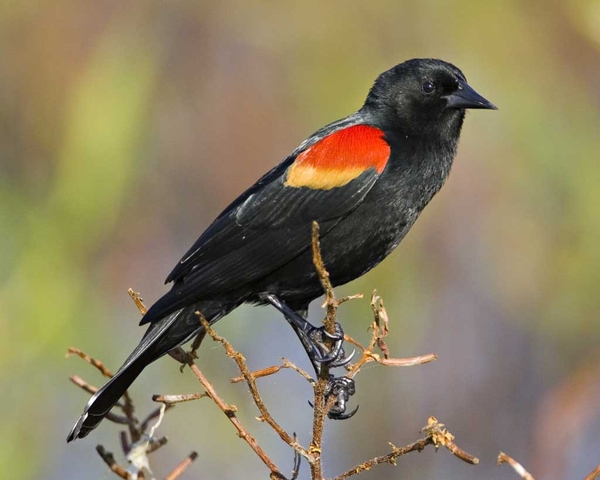 b) 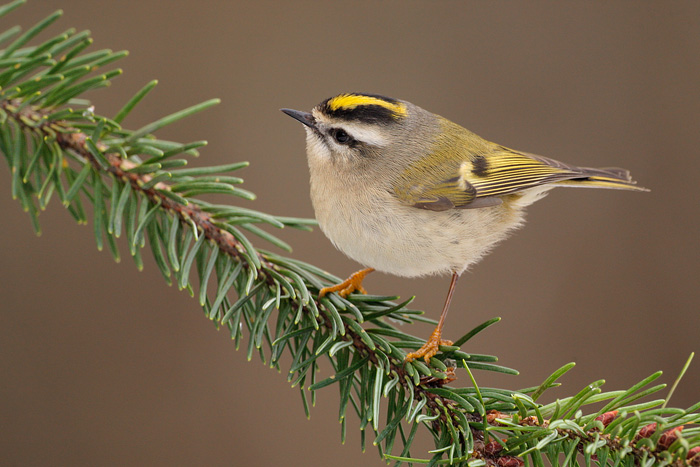 c) 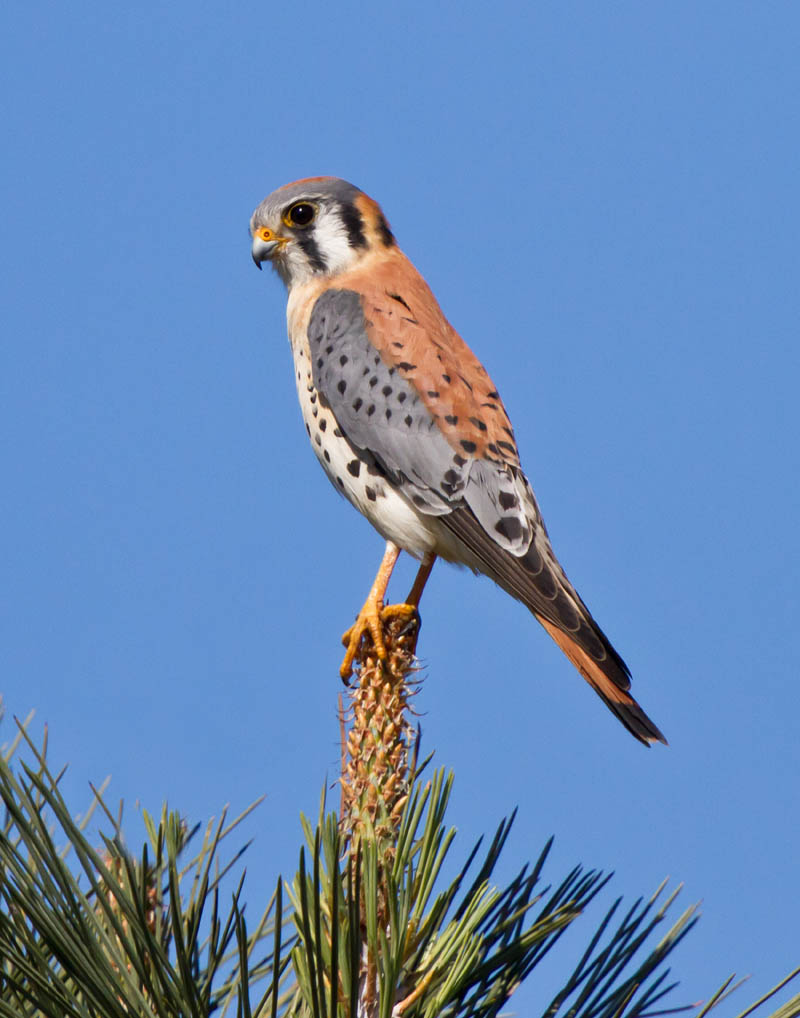 